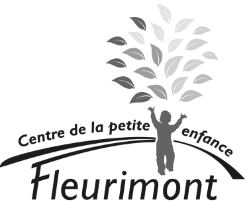 ☺ Joindre le paiement en argent ou par chèque       __________ $- - - - - - - - - - - - - - - - - - - - - - - - - - - - - - - - - - - - - - - - - - - - - - - - - - - -  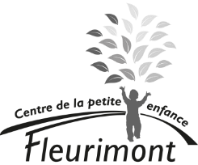 QuantitéPrixCarnet de réclamations de subventions6,50 $Fiche d’assiduité0,20 $Gelée lubrifiante (12 par paquet)3,00 $Photocopie 8 ½ X 11(recto verso 0.15$ x 2)0,15 $Photocopie 8 ½ X 11 COULEUR (recto-verso 0.40$ x 2)0,40$Photocopie 81/2 X 14 (recto verso 0.15$ x 2)0,15 $Photocopie 81/2 X 14 COULEUR (recto-verso 0.60$ x 2)0,60 $Tampon d’alcool (25 par paquet)3,00 $Tampon de benzalkonium (15 par paquet)3,00 $QuantitéPrixCarnet de réclamations de subventions6,50 $Fiche d’assiduité0,20 $Gelée lubrifiante (12 par paquet)3,00 $Photocopie 8 ½ X 11(recto verso 0.15$ x 2)0,15 $Photocopie 8 ½ X 11 COULEUR (recto-verso 0.40$ x 2)0,40$Photocopie 81/2 X 14 (recto verso 0.15$ x 2)0,15 $Photocopie 81/2 X 14 COULEUR (recto-verso 0.60$ x 2)0,60 $Tampon d’alcool (25 par paquet)3,00 $Tampon de benzalkonium (15 par paquet)3,00 $☺ Joindre le paiement en argent ou par chèque       __________ $☺ Joindre le paiement en argent ou par chèque       __________ $